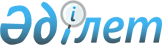 О рейтинге регионов и городов по легкости ведения бизнеса и присуждении специальной премии по его итогамУказ Президента Республики Казахстан от 24 ноября 2017 года № 590.
      ПОСТАНОВЛЯЮ:
      1. Установить ежегодное проведение рейтинга регионов и городов по легкости ведения бизнеса.
      2. Учредить специальную премию по результатам рейтинга регионов и городов по легкости ведения бизнеса.
      3. Образовать Комиссию по подведению итогов рейтинга регионов и городов по легкости ведения бизнеса (далее – Комиссия) в составе согласно приложению к настоящему Указу.
      4. Утвердить прилагаемые: 
      1) Правила присуждения специальной премии по результатам рейтинга регионов и городов по легкости ведения бизнеса;
      2) Положение о Комиссии.
      5. Контроль за исполнением настоящего Указа возложить на Администрацию Президента Республики Казахстан.
      6. Настоящий Указ вводится в действие со дня его подписания и подлежит официальному опубликованию. ПРАВИЛА
присуждения специальной премии по результатам рейтинга регионов и городов по легкости ведения бизнеса
      1. Специальная премия по результатам рейтинга регионов и городов по легкости ведения бизнеса (далее – премия) присуждается соответствующим акиматам ежегодно на основе проведенного рейтинга регионов и городов по легкости ведения бизнеса за значительные достижения в области поддержки, развития предпринимательства и создание благоприятных условий для открытия и ведения бизнеса.
      2. Организатором проведения рейтинга является Высшая аудиторская палата Республики Казахстан (далее – организатор).
      На организатора возлагаются следующие функции:
      1) разработка и утверждение методики проведения рейтинга регионов и городов по легкости ведения бизнеса;
      2) ежегодное проведение рейтинга регионов и городов по легкости ведения бизнеса на основании опросных и статистических данных;
      3) внесение результатов проведенного рейтинга регионов и городов по легкости ведения бизнеса в Администрацию Президента Республики Казахстан и оказание содействия в проведении заседаний Комиссии по подведению итогов рейтинга регионов и городов по легкости ведения бизнеса (далее – Комиссия);
      4) обеспечение изготовления и оформления дипломов, наградных знаков;
      5) подготовка информационных материалов к церемонии награждения победителей;
      6) содействие распространению опыта лучших регионов и городов.
      Сноска. Пункт 2 в редакции Указа Президента РК от 11.02.2021 № 507; с изменением, внесенным Указом Президента РК от 26.11.2022 № 5.


      3. В рамках проведения рейтинга регионов и городов по легкости ведения бизнеса организатором осуществляется сбор статистических данных путем направления запросов в государственные органы и организации.
      Ответственность за достоверность статистических данных и иной информации при проведении рейтинга регионов и городов по легкости ведения бизнеса несут государственные органы, представляющие соответствующую информацию.
      4. Организатор ежегодно не позднее 20 июня представляет в Администрацию Президента Республики Казахстан материалы по результатам проведенного рейтинга.
      Сноска. Пункт 4 – в редакции Указа Президента РК от 16.05.2023 № 221.


      5. На основании внесенных организатором материалов Комиссия подводит итоги рейтинга регионов и городов по легкости ведения бизнеса.
      6. Решение о формате, времени и месте проведения присуждения премии принимается Комиссией ежегодно по согласованию с Президентом Республики Казахстан. ПОЛОЖЕНИЕ
о Комиссии по подведению итогов рейтинга регионов и городов по легкости ведения бизнеса Глава 1. Общие положения
      1. Комиссия по подведению итогов рейтинга регионов и городов по легкости ведения бизнеса (далее – Комиссия) является коллегиальным органом и формируется из числа работников Администрации Президента Республики Казахстан, руководителей центральных государственных органов и иных организаций. 
      2. Комиссия в своей деятельности руководствуется Конституцией, законами Республики Казахстан, актами Президента Республики Казахстан и иными нормативными правовыми актами Республики Казахстан, а также настоящим Положением. Глава 2. Задачи и права Комиссии
      3. Задачами Комиссии являются:
      1) рассмотрение представляемых Высшей аудиторской палатой Республики Казахстан (далее – организатор) материалов по результатам проведенного рейтинга, подведение итогов рейтинга регионов и городов по легкости ведения бизнеса и определение победителей;
      2) согласование с Президентом Республики Казахстан предложений по формату, времени и месту проведения церемонии награждения победителей;
      3) формирование отчета Президенту Республики Казахстан по итогам рейтинга регионов и городов по легкости ведения бизнеса и внесение, в случае необходимости, предложений по рассмотрению ответственности должностных лиц – руководителей административных территориальных единиц, которые два и более лет подряд занимают низкие позиции в рейтинге;
      4) осуществление иных функций, установленных Президентом Республики Казахстан и решениями Комиссии, необходимых для осуществления возложенных на Комиссию задач.
      Сноска. Пункт 3 с изменениями, внесенными указами Президента РК от 11.02.2021 № 507; Президента РК от 26.11.2022 № 5.


      4. В соответствии со своими задачами Комиссия имеет право:
      1) взаимодействовать с государственными органами и иными организациями;
      2) запрашивать и получать от организатора и других государственных органов дополнительные материалы, необходимые для реализации задач Комиссии;
      2-1) при рассмотрении дополнительных материалов применять поправочные коэффициенты к суммарному объему баллов;
      3) давать организатору рекомендации по совершенствованию методики проведения рейтинга регионов и городов по легкости ведения бизнеса;
      4) иные права, необходимые для осуществления возложенных на Комиссию задач.
      Сноска. Пункт 4 с изменением, внсеенным Указом Президента РК от 11.02.2021 № 507.

 Глава 3. Организация деятельности Комиссии
      5. В состав Комиссии входят:
      1) председатель Комиссии;
      2) заместитель председателя Комиссии;
      3) секретарь Комиссии;
      4) члены Комиссии.
      6. Председатель Комиссии руководит ее деятельностью, председательствует на заседаниях, планирует ее работу, осуществляет общий контроль за реализацией ее решений. Во время отсутствия председателя Комиссии его функции выполняет заместитель председателя Комиссии.
      7. Секретарь Комиссии:
      1) организует предварительное рассмотрение поступивших от организатора материалов с привлечением, при необходимости, структурных подразделений Администрации Президента Республики Казахстан;
      2) обеспечивает подготовку проекта отчета Президенту Республики Казахстан по итогам рейтинга регионов и городов по легкости ведения бизнеса;
      3) представляет на рассмотрение членам Комиссии материалы по результатам проведенного рейтинга, подготовленные организатором, проект отчета Президенту Республики Казахстан по итогам рейтинга регионов и городов по легкости ведения бизнеса и иную необходимую для работы информацию;
      4) организует подготовку и проведение заседаний Комиссии.
      8. Заседания Комиссии проводятся по мере необходимости. Заседание Комиссии считается правомочным при участии не менее двух третей от общего числа членов Комиссии.
      Для участия в заседаниях Комиссии могут привлекаться должностные лица, представители иных организаций и независимые эксперты.
      9. Решение Комиссии, определенное путем открытого голосования, считается принятым, если за него подано большинство голосов от общего количества членов Комиссии. В случае равенства голосов голос председательствующего считается решающим. Решение оформляется протоколом заседания и подписывается всеми присутствующими членами Комиссии.
      10. Решение о прекращении деятельности Комиссии принимается Президентом Республики Казахстан. СОСТАВ
Комиссии по подведению итогов рейтинга регионов и городов по легкости ведения бизнеса
      Сноска. Состав с изменениями, внесенными указами Президента РК от 01.06.2019 № 57; от 28.10.2019 № 195; от 11.02.2021 № 507; от 26.11.2022 № 5; от 16.05.2023 № 221.
      Руководитель Администрации Президента Республики Казахстан, председатель Комиссии
      первый заместитель Руководителя Администрации Президента Республики Казахстан, заместитель председателя Комиссии
      заведующий Отделом стратегического планирования Администрации Президента Республики Казахстан, секретарь Комиссии
      заместитель Руководителя Администрации Президента Республики Казахстан, курирующий работу в сфере региональной политики государства
      заведующий Отделом государственного контроля и организационно-территориальной работы Администрации Президента Республики Казахстан
      Председатель Высшей аудиторской палаты Республики Казахстан
      Министр индустрии и инфраструктурного развития Республики Казахстан
      Министр национальной экономики Республики Казахстан 
      председатель правления Национальной палаты предпринимателей Республики Казахстан (по согласованию)
					© 2012. РГП на ПХВ «Институт законодательства и правовой информации Республики Казахстан» Министерства юстиции Республики Казахстан
				Подлежит опубликованию
в Собрании актов Президента и
Правительства Республики Казахстан
и республиканской печати
      ПрезидентРеспублики Казахстан

Н.Назарбаев
УТВЕРЖДЕНЫ
Указом Президента
Республики Казахстан
от 24 ноября 2017 года
№ 590УТВЕРЖДЕНО
Указом Президента
Республики Казахстан
от 24 ноября 2017 года
№ 590ПРИЛОЖЕНИЕ
к Указу Президента
Республики Казахстан
от 24 ноября 2017 года
№ 590